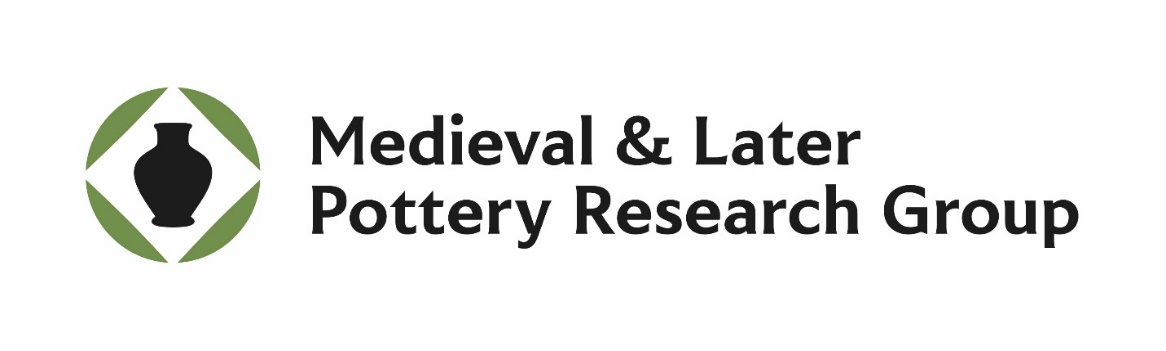 The MLPRG Annual Conference, 1st July 2023The Studio, 7 Cannon Street, Birmingham, B2 5EPRegistration Form Contact Details * If you do NOT wish your email address to appear in the list of delegates, please tick this box: Conference Fee (includes all refreshments and lunch)  Dietary Requirements                Gluten free                       Vegan/dairy free                                   Vegetarian                                     Other (please state) ……………………………………………………………………………PAYMENT METHODS Payments may be made by cheque or bank transfer. We are sorry but we cannot accept credit or debit card payments. Payment by Cheque Please send the completed booking form and the cheque for the total amount to the Meetings Secretary at the address below, by Friday 23rd June. Cheques should be made payable to The Medieval Pottery Research Group. Payment by Bank Transfer UK bank transfers should be made to the following account. Please reference your name and CONFERENCE on the transaction. Please send the completed booking form to the Meetings Secretary at the address below by Friday 23rd June and indicate the method of payment.  	Name:   	The Royal Bank of Scotland, Drummond House (AM) branch, Customer Service Centre, 1 Redheughs                           Avenue, Edinburgh, EH12 9JNAccount Name:    The Medieval Pottery Research Group Account Number: 12673301 	Sort Code:  	16.23.32 International bank transfers should use the following: 	IBAN:   	GB06 RBOS 1623 3212 6733 01 	BIC:  	 	RBOS GB 2L           SIGNATURE ...............................................................DATE ..................................................................           Please Return the Completed Booking Form and any cheques to:  MPRG Meetings Secretary Katie MarsdenWessex ArchaeologyPortway House, Old Sarum ParkSalisbury, Wiltshire SP4 9RQ SP4 6EB. UK k.marsden@wessexarch.co.uk  Name AddressE-mail*TelephoneFee Category Cost per person Number attending Total Cost 1. In person conference fee  £ 50 (€ 56.80)2. In person conference fee: student/retired/unwaged £ 35 (€ 39.76)3. Virtual attendance conference fee:£ 10 (€ 11.36)Payment type (please indicate)Bank transferChequeReceipt required (please indicate)Yes No 